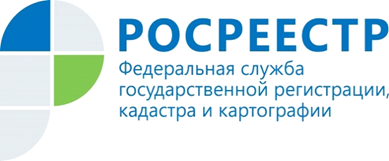 Управление поставило на кадастровый учёт и зарегистрировало право на новую школуУправление Росреестра по Костромской области информирует, что осуществило кадастровый учет и зарегистрировало право оперативного управления на новую школу, которая построена по национальному проекту «Образование» в городе Костроме на улице Профсоюзной, 50а.Начальник отдела регистрации земельных участков, объектов недвижимости нежилого назначения Фархад Керимов акцентирует внимание на том, что поскольку школа является социально значимым объектом, который находился на особом контроле в ведомстве, учетно-регистрационные действия в отношении указанного объекта были осуществлены Управлением  за 1 день.С уважением, пресс- служба Управления Росреестра по Костромской областиТелефон 8(4942) 64-56-58E-mail:  44_upr@rosreestr.ru